【AI人工智能與創新發明-以AI+TRIZ 來加速創新發明】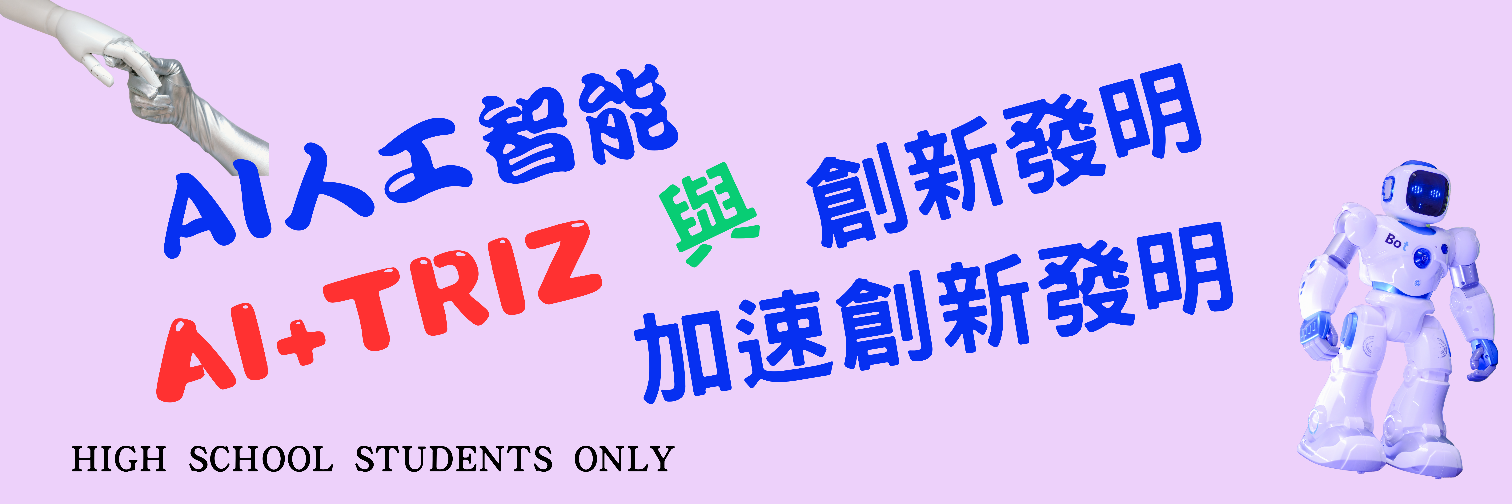 ***解鎖創新潛能：AI+TRIZ加速您的創意發明之旅！***通過人工智能的輔助，快速且全方位地挖掘創新機會，從而更具創造性地發展創新發明，解鎖更多創新想法。課程名稱AI人工智能與創新發明-以AI+TRIZ 來加速創新發明課程目的通過人工智能的輔助，快速且全方位地挖掘創新機會，從而更具創造性地發展創新發明，解鎖更多創新想法課程特色問題探索：運用人工智能探索日常生活中可能遇到的問題。問題分析：透過人工智能分析問題潛在的成因。解決方案設計：結合人工智能與TRIZ理論，提出創新的解決策略。方案展示：使用AI繪圖技術，視覺化展現解決方案。課程內容：提詞工程：學習如何利用提詞工程明確地描述問題。自訂指令：掌握使用系統性創新工具TRIZ來尋找潛在的解決策略。AI藝術生成器：記錄創新過程的數位軌跡，並將創意想法透過可視化的方式呈現出來。招生對象：各年級高中生皆可對創新發明具有興趣的人活動時間：2024/7/20(六) 9：00~16：00 (午休一小時)，共6小時活動地點：工研院光明新村教室(清華大學旁)（新竹市東區）費用：課程費用3,000元，含午餐、保險優惠：兩人同行九五折，同時報2堂課九五折線上報名：https://www.ssi.org.tw/?p=698講師介紹 宋明弘博士專長：創新問題解決、系統設計/分析、人因工程、MIS逢甲大學通識教育中心專任副教授獲頒「國際傑出發明家名人堂」擔任教育部「專題創意競賽」評審各國專利領證78件歷年舉辦各級學校創新發明營隊超過百場每學年創意發明課程教導近千餘學生報名方式：報名時間：即日起報名至2024年7月13日止報名方式：一律採取線上報名 https://www.ssi.org.tw/?p=698繳費完畢即報名完成。回傳繳費單，確認完成報名service@ssi.org.tw繳費方式：戶名：中華系統性創新學會銀行：兆豐國際商業銀行(017) 竹科新安分行(0206)帳號：020-09-10136-1主辦單位：中華系統性創新學會亞卓國際顧問股份有限公司聯絡資訊：中華系統性創新學會，服務時間：每週一至週五 09:00~18:00電話：03-5723200，傳真：03-5723210，聯絡信箱：service@ssi.org.tw新竹市光復路二段352號6樓備註：實體課程須自備筆電。主辦方有權調整實體活動之主題與進行方式，保有修改及終止本活動之權力。如遇天災、人為不可抗力等因素，造成營隊活動有必要臨時終止，主辦單位保有活動更改權，退費方式將另行通知。